Publicado en  el 11/08/2015 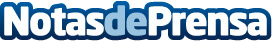 Los productores murcianos podrán retirar del mercado fruta de verano con las nuevas ayudas ante el veto ruso11/08/2015 Los productores murcianos podrían retirar del mercado fruta de verano con las nuevas ayudas ante el veto ruso  En esta ocasión se incluyen melocotones, nectarinas y paraguayosEl Diario Oficial de la Unión Europea ha publicado la nueva convocatoria que estará en vigor hasta junio de 2016.Datos de contacto:Nota de prensa publicada en: https://www.notasdeprensa.es/los-productores-murcianos-podran-retirar-del_1 Categorias: Murcia Industria Alimentaria http://www.notasdeprensa.es